Phát biểu của Tổng Bí thư bế mạc Hội nghị Trung ương 5 khóa XIIThứ 4, 17:47, 10/05/2017VOV.VN - VOV trân trọng giới thiệu toàn văn phát biểu của Tổng Bí thư Nguyễn Phú Trọng bế mạc Hội nghị Trung ương 5 khóa XII.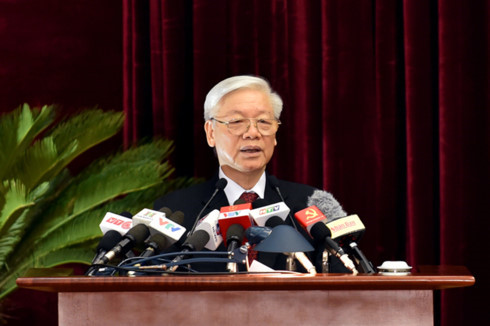 Chiều 10/5, Hội nghị lần thứ năm Ban Chấp hành Trung ương Đảng khóa XII đã họp phiên bế mạc tại Hội trường. VOV trân trọng giới thiệu toàn văn phát biểu của Tổng Bí thư Nguyễn Phú Trọng bế mạc Hội nghị.Thưa các đồng chí Trung ương,Thưa các đồng chí tham dự hội nghị,Sau 6 ngày làm việc khẩn trương, nghiêm túc, Hội nghị lần thứ năm Ban Chấp hành Trung ương Đảng đã hoàn thành toàn bộ nội dung chương trình đề ra. Các đồng chí Uỷ viên Trung ương và các đồng chí tham dự Hội nghị đã thể hiện tinh thần trách nhiệm cao, phát huy dân chủ, trí tuệ, thẳng thắn thảo luận, đóng góp nhiều ý kiến quan trọng vào các báo cáo và đề án.Bộ Chính trị đã tiếp thu tối đa và giải trình những vấn đề còn có ý kiến khác nhau. Ban Chấp hành Trung ương đã thống nhất cao thông qua các nghị quyết, kết luận của Trung ương; đặc biệt là nhất trí ban hành ba Nghị quyết về: "Hoàn thiện thể chế kinh tế thị trường định hướng xã hội chủ nghĩa"; "Tiếp tục cơ cấu lại, đổi mới và nâng cao hiệu quả doanh nghiệp nhà nước"; "Phát triển kinh tế tư nhân trở thành một động lực quan trọng của nền kinh tế thị trường định hướng xã hội chủ nghĩa"; và quyết định một số vấn đề quan trọng khác.Để kết thúc Hội nghị, tôi xin thay mặt Bộ Chính trị phát biểu, làm rõ thêm một số vấn đề và khái quát lại những kết quả chủ yếu mà Hội nghị đã đạt được.1- Về hoàn thiện thể chế kinh tế thị trường định hướng xã hội chủ nghĩaBan Chấp hành Trung ương đã thảo luận sôi nổi, quán triệt sâu sắc, cụ thể hoá Nghị quyết Đại hội XII của Đảng và bổ sung, phát triển nhiều nội dung mới, quan trọng của Nghị quyết Trung ương 6 khoá X "Về tiếp tục hoàn thiện thể chế kinh tế thị trường định hướng xã hội chủ nghĩa". Trung ương thống nhất cho rằng, kinh tế thị trường định hướng xã hội chủ nghĩa là một vấn đề lý luận và thực tiễn cơ bản trong đường lối phát triển kinh tế ở nước ta, một sáng tạo mới của Đảng ta về mô hình kinh tế tổng quát trong thời kỳ quá độ đi lên chủ nghĩa xã hội ở Việt Nam.Nền kinh tế thị trường định hướng xã hội chủ nghĩa mà nước ta xây dựng là nền kinh tế vận hành đầy đủ, đồng bộ theo các quy luật của kinh tế thị trường, đồng thời bảo đảm định hướng xã hội chủ nghĩa phù hợp với từng giai đoạn phát triển của đất nước; là nền kinh tế thị trường hiện đại và hội nhập quốc tế, có sự quản lý của Nhà nước pháp quyền xã hội chủ nghĩa, do Đảng Cộng sản Việt Nam lãnh đạo, nhằm mục tiêu "dân giàu, nước mạnh, dân chủ, công bằng, văn minh".Tính hiện đại và hội nhập quốc tế của nền kinh tế thị trường định hướng xã hội chủ nghĩa ở nước ta thể hiện ở chỗ: Kế thừa có chọn lọc những thành tựu phát triển kinh tế thị trường của nhân loại, kinh nghiệm tổng kết từ thực tiễn 30 năm đổi mới; có hệ thống pháp luật, các thiết chế, cơ chế, chính sách và các yếu tố thị trường, các loại thị trường đầy đủ, đồng bộ, vận hành thông suốt, gắn kết chặt chẽ với thị trường và các nền kinh tế trên thế giới; vai trò, chức năng của Nhà nước và thị trường được xác định và thực hiện phù hợp với thông lệ, nguyên tắc, chuẩn mực phổ biến của thế giới đương đại.Định hướng xã hội chủ nghĩa của nền kinh tế từng bước được xác lập và tăng cường thông qua sự lãnh đạo của Đảng và sự quản lý của Nhà nước pháp quyền xã hội chủ nghĩa, lấy con người làm trung tâm, vì mọi người và do con người; phát huy đầy đủ vai trò làm chủ của nhân dân, thực hiện tiến bộ và công bằng xã hội ngay trong từng bước và từng chính sách phát triển. Nhà nước đóng vai trò định hướng, xây dựng và hoàn thiện thể chế kinh tế; tạo môi trường cạnh tranh bình đẳng, minh bạch và lành mạnh; sử dụng các công cụ, chính sách và các nguồn lực của Nhà nước để định hướng và điều tiết nền kinh tế, thúc đẩy sản xuất, kinh doanh phát triển và bảo vệ tài nguyên, môi trường.Thị trường đóng vai trò chủ yếu trong huy động và phân bổ có hiệu quả các nguồn lực phát triển, là động lực chủ yếu để giải phóng sức sản xuất; các nguồn lực nhà nước được phân bổ theo chiến lược, quy hoạch, kế hoạch phù hợp với cơ chế thị trường.Xây dựng và hoàn thiện thể chế kinh tế thị trường định hướng xã hội chủ nghĩa là một nhiệm vụ chiến lược, là khâu đột phá quan trọng, tạo động lực để phát triển kinh tế - xã hội nhanh và bền vững. Hoàn thiện thể chế kinh tế phải đi đôi với đổi mới, hoàn thiện bộ máy tổ chức, cán bộ của toàn hệ thống chính trị; xác định rõ và thực hiện đúng vị trí, vai trò, chức năng và mối quan hệ giữa Nhà nước, thị trường và xã hội phù hợp với kinh tế thị trường; bảo đảm định hướng xã hội chủ nghĩa; giữ vững và tăng cường vai trò lãnh đạo của Đảng Cộng sản Việt Nam.Trong quá trình thực hiện Nghị quyết Trung ương lần này, toàn hệ thống chính trị cần tiếp tục thống nhất nhận thức về kinh tế thị trường định hướng xã hội chủ nghĩa; quan tâm lãnh đạo, chỉ đạo tổ chức thực hiện đồng bộ, quyết liệt các nhiệm vụ và giải pháp đã đề ra. Trong nhiệm kỳ khoá XII, tập trung thực hiện tốt các nhiệm vụ trọng tâm sau đây:Một là, hoàn thiện thể chế về huy động, phân bổ, sử dụng có hiệu quả các nguồn lực và thể chế về phân phối kết quả làm ra để giải phóng sức sản xuất, tạo động lực và nguồn lực cho tăng trưởng, phát triển, bảo đảm tiến bộ, công bằng xã hội, quốc phòng, an ninh quốc gia.Hai là, hoàn thiện thể chế về cải thiện môi trường đầu tư kinh doanh, có chính sách đột phá tháo gỡ những vướng mắc, tạo thuận lợi hỗ trợ doanh nghiệp phát triển trên cơ sở đẩy mạnh đồng bộ cải cách hành chính và cải cách tư pháp.Ba là, hoàn thiện thể chế về phát triển và ứng dụng khoa học - công nghệ, về giáo dục - đào tạo, phát triển nguồn nhân lực, nhất là nhân lực chất lượng cao để tranh thủ những thành tựu của Cuộc cách mạng công nghiệp lần thứ 4, đổi mới mô hình tăng trưởng, nâng cao năng suất, chất lượng và sức cạnh tranh của nền kinh tế.Bốn là, đổi mới vai trò, chức năng, nâng cao hiệu lực, hiệu quả quản lý nền kinh tế và năng lực kiến tạo sự phát triển của Nhà nước, đặc biệt là năng lực, hiệu quả thể chế hoá đường lối, chủ trương của Đảng và tổ chức thực hiện chính sách, luật pháp của Nhà nước.Năm là, đổi mới phương thức lãnh đạo của Đảng, hoàn thiện thể chế kiểm soát quyền lực, tinh giản bộ máy, biên chế, xây dựng đội ngũ cán bộ có năng lực, phẩm chất, đáp ứng yêu cầu, nhiệm vụ; nâng cao chất lượng, hiệu quả hoạt động của toàn hệ thống chính trị.Trước mắt, cần khẩn trương rà soát, tháo gỡ những vướng mắc về thể chế kinh tế để giữ vững ổn định kinh tế vĩ mô, kiểm soát nợ công, xử lý nợ xấu, cơ cấu lại, đổi mới, nâng cao hiệu quả hệ thống các ngân hàng thương mại và doanh nghiệp nhà nước, nhất là các tập đoàn kinh tế, tổng công ty lớn. Đổi mới, phát triển thị trường dịch vụ công, thị trường bất động sản và quyền sử dụng đất...Thực hiện xã hội hoá tối đa các dịch vụ công, tạo điều kiện thuận lợi để các nhà đầu tư thuộc mọi thành phần kinh tế tham gia cung cấp hàng hoá, dịch vụ công theo cơ chế thị trường; bảo đảm quyền bình đẳng giữa các đơn vị sự nghiệp công lập và các đơn vị sự nghiệp thuộc các thành phần kinh tế. Hoàn thiện pháp luật về đất đai, tài nguyên để huy động, phân bổ và sử dụng có hiệu quả đất đai, tài nguyên, khắc phục tình trạng tranh chấp, khiếu kiện, tham nhũng, lãng phí trong lĩnh vực này.Tạo thuận lợi cho việc chuyển nhượng hoặc cho thuê quyền sử dụng đất, góp cổ phần bằng quyền sử dụng đất nhằm hỗ trợ tích tụ, tập trung ruộng đất để phát triển nông nghiệp hàng hoá quy mô lớn, công nghệ cao, gắn với bảo đảm việc làm và thu nhập bền vững của nông dân, giữ vững ổn định chính trị - xã hội ở nông thôn.Công khai, minh bạch việc quản lý, sử dụng đất công; tăng cường giám sát, quản lý chặt chẽ đất giao cho các cộng đồng và doanh nghiệp nhà nước sử dụng. Đồng thời, đổi mới căn bản và toàn diện công tác xây dựng và thực hiện các quy hoạch, kế hoạch phát triển kinh tế - xã hội, đầu tư công và phân bổ các nguồn lực của Nhà nước thực sự theo tín hiệu và cơ chế thị trường, khắc phục tình trạng "xin - cho", chủ quan, duy ý chí. Đẩy mạnh cải cách tiền lương, tiền công, gắn với xây dựng, thực hiện chính sách bảo đảm an sinh xã hội, chính sách đối với người có công, giảm nghèo bền vững, thu hẹp khoảng cách giàu - nghèo...2- Về tiếp tục cơ cấu lại, đổi mới, nâng cao hiệu quả doanh nghiệp nhà nướcHội nghị thống nhất nhận định: Thời gian qua, mặc dù còn nhiều hạn chế, yếu kém cần khắc phục, nhưng nhìn tổng thể, doanh nghiệp nhà nước, bao gồm doanh nghiệp 100% vốn nhà nước và doanh nghiệp mà Nhà nước nắm giữ cổ phần, vốn góp chi phối, đã nỗ lực vươn lên trong sản xuất, kinh doanh, không ngừng đổi mới, đạt được nhiều kết quả. Cùng với cơ chế, chính sách của Nhà nước, doanh nghiệp nhà nước là công cụ quan trọng để bảo đảm thực hiện có hiệu quả các chính sách ổn định vĩ mô, đối phó với những biến động thị trường, kiềm chế lạm phát; đóng góp lớn trong xây dựng và phát triển hệ thống kết cấu hạ tầng kinh tế - xã hội, chuyển dịch cơ cấu kinh tế; là nguồn thu lớn của ngân sách nhà nước; đóng góp quan trọng thực hiện nhiệm vụ quốc phòng, an ninh và thực hiện chính sách bảo đảm an sinh xã hội.Thời gian tới, cần tiếp tục quan tâm lãnh đạo, chỉ đạo cơ cấu lại, đổi mới, nâng cao hiệu quả doanh nghiệp nhà nước để doanh nghiệp nhà nước thực sự phát huy được vai trò, vị trí then chốt trong khu vực kinh tế nhà nước, là một lực lượng vật chất quan trọng của kinh tế nhà nước, góp phần thúc đẩy phát triển kinh tế và thực hiện tiến bộ, công bằng xã hội. Nghiêm túc triển khai thực hiện các chủ trương, chính sách, biện pháp mới, có tính đột phá vừa được Trung ương nhất trí cao thông qua. Cụ thể là:Đẩy mạnh chuyển đổi hầu hết các doanh nghiệp nhà nước thành doanh nghiệp có cơ cấu sở hữu hỗn hợp, chủ yếu là doanh nghiệp cổ phần, niêm yết trên thị trường chứng khoán, lấy hiệu quả kinh tế làm tiêu chí đánh giá chủ yếu. Thực hiện công khai, minh bạch, theo cơ chế thị trường, chủ yếu thông qua thị trường chứng khoán việc thoái vốn tại các doanh nghiệp mà Nhà nước không cần nắm giữ 100% vốn nhà nước hoặc không cần tham gia đầu tư để tập trung vốn cho đầu tư phát triển các công trình, dự án quan trọng khác thuộc những lĩnh vực then chốt, thiết yếu, những địa bàn quan trọng và quốc phòng, an ninh, những lĩnh vực mà doanh nghiệp thuộc các thành phần kinh tế khác không đầu tư. Tập trung xử lý dứt điểm các tập đoàn, tổng công ty, doanh nghiệp, các dự án, công trình đầu tư không hiệu quả, thua lỗ kéo dài, kể cả bằng biện pháp giải thể, phá sản.Cơ cấu lại, đổi mới các doanh nghiệp nhà nước đáp ứng các chuẩn mực quốc tế về quản trị doanh nghiệp; thật sự hoạt động theo cơ chế thị trường, tự chủ, tự chịu trách nhiệm, cạnh tranh bình đẳng với doanh nghiệp thuộc các thành phần kinh tế khác theo quy định của pháp luật; bảo đảm công khai, minh bạch và trách nhiệm giải trình.Việc thực hiện nhiệm vụ chính trị, xã hội do Nhà nước giao được triển khai theo cơ chế Nhà nước đặt hàng, lựa chọn cạnh tranh, công khai; xác định rõ giá thành, chi phí thực hiện, trách nhiệm và quyền lợi của Nhà nước, doanh nghiệp nhà nước để bảo đảm không làm giảm hiệu quả kinh doanh của doanh nghiệp.Đối với các doanh nghiệp nhà nước đang được giao quản lý, khai thác các công trình, dự án kết cấu hạ tầng do Nhà nước đầu tư có ý nghĩa quan trọng về kinh tế, xã hội, quốc phòng, an ninh, khi cổ phần hoá, Nhà nước kiểm soát theo nguyên tắc: Nhà nước thống nhất sở hữu các công trình hạ tầng quan trọng; doanh nghiệp cổ phần hoá, nhà đầu tư nhận quyền khai thác chỉ được quyền quản lý, vận hành, khai thác các công trình, dự án kết cấu hạ tầng. Việc lựa chọn nhà đầu tư, doanh nghiệp phải thực hiện theo Luật Đấu thầu, công khai, minh bạch. Bảo đảm quốc phòng, an ninh và bảo vệ chủ quyền quốc gia, toàn vẹn lãnh thổ.Tiếp tục đổi mới, nâng cao hiệu lực, hiệu quả quản lý, giám sát, kiểm tra, kiểm soát đối với hoạt động của doanh nghiệp nhà nước; không để thất thoát, lãng phí vốn, tài sản nhà nước. Tách bạch, phân định rõ chức năng quản lý nhà nước đối với mọi loại hình doanh nghiệp nói chung với chức năng chủ sở hữu đối với doanh nghiệp nhà nước và cổ phần, vốn góp của Nhà nước tại doanh nghiệp, cũng như với chức năng quản trị kinh doanh của doanh nghiệp nhà nước nói riêng.Khẩn trương hoàn thiện mô hình quản lý, giám sát doanh nghiệp và vốn, tài sản của Nhà nước đầu tư tại doanh nghiệp; chậm nhất đến năm 2018, thành lập một cơ quan chuyên trách làm đại diện chủ sở hữu đối với doanh nghiệp nhà nước và cổ phần, vốn góp của Nhà nước tại doanh nghiệp.Kiên quyết đấu tranh và có biện pháp phòng ngừa, khắc phục tình trạng cán bộ lãnh đạo, quản lý doanh nghiệp nhà nước móc ngoặc với cán bộ, công chức nhà nước và khu vực kinh tế tư nhân để hình thành "nhóm lợi ích", "sân sau" thao túng hoạt động của doanh nghiệp nhà nước, trục lợi cá nhân, tham nhũng, lãng phí, gây tổn hại cho Nhà nước và doanh nghiệp. Xác định rõ chức năng, nhiệm vụ, quyền hạn, trách nhiệm của tập thể và cá nhân chủ tịch, thành viên hội đồng quản trị, hội đồng thành viên, người đại diện phần vốn của Nhà nước, ban điều hành trong hệ thống quản trị, điều hành doanh nghiệp.Người đứng đầu doanh nghiệp nhà nước chịu trách nhiệm trực tiếp trước pháp luật và Nhà nước về toàn bộ hoạt động của doanh nghiệp. Ban kiểm soát, kiểm soát viên phải thực sự là công cụ giám sát hữu hiệu của chủ sở hữu, hoạt động độc lập và không chịu sự chi phối vô lý nào về lợi ích của hội đồng thành viên, hội đồng quản trị và ban điều hành của doanh nghiệp. Tổng giám đốc và các thành viên ban điều hành của doanh nghiệp nhà nước do hội đồng thành viên, hội đồng quản trị bổ nhiệm và thực hiện nhiệm vụ, quyền hạn theo quy định của pháp luật và hợp đồng lao động.Hoàn thiện các hệ thống khuyến khích, đòn bẩy kinh tế đi đôi với việc nâng cao trách nhiệm, kỷ luật, kỷ cương đối với lãnh đạo, quản lý và người lao động trong các doanh nghiệp nhà nước. Thực hiện rộng rãi cơ chế tuyển dụng, bổ nhiệm qua thi tuyển cạnh tranh, công khai, minh bạch đối với tất cả các chức danh quản lý, điều hành và các vị trí việc làm khác trong doanh nghiệp nhà nước...3- Về phát triển kinh tế tư nhân trở thành một động lực quan trọng của nền kinh tếSau hơn 30 năm đổi mới, nhận thức của chúng ta về vị trí, vai trò của kinh tế tư nhân đã có những bước tiến quan trọng. Từ chỗ kỳ thị, coi nhẹ đã thừa nhận kinh tế tư nhân "là một trong những động lực" và đến nay "là một động lực quan trọng" để phát triển kinh tế thị trường định hướng xã hội chủ nghĩa ở nước ta. Trên thực tế, kinh tế tư nhân đã ngày càng phát triển; tỉ trọng trong GDP chiếm 39 - 40%; đã hình thành được một số tập đoàn kinh tế tư nhân có quy mô lớn; đội ngũ doanh nhân ngày càng lớn mạnh.Ban Chấp hành Trung ương hoan nghênh và đánh giá cao những nỗ lực của toàn Đảng, toàn dân, nhất là đội ngũ doanh nhân, doanh nghiệp cả nước, thời gian qua, đã tích cực hưởng ứng, triển khai thực hiện Nghị quyết Trung ương 5 khoá IX "Về tiếp tục đổi mới cơ chế, chính sách, khuyến khích và tạo điều kiện phát triển kinh tế tư nhân", góp phần quan trọng làm cho kinh tế tư nhân không ngừng phát triển, đóng góp ngày càng lớn hơn vào sự nghiệp đổi mới, xây dựng và bảo vệ Tổ quốc.Trung ương yêu cầu: Thời gian tới, toàn hệ thống chính trị phải tiếp tục nỗ lực phấn đấu phát huy những kết quả, thành tựu đạt được, khắc phục những hạn chế, yếu kém còn tồn tại, triển khai thực hiện thật tốt các chủ trương, chính sách mới được khẳng định, kế thừa hoặc bổ sung, phát triển tại Hội nghị lần này.Trước hết, cần tiếp tục đổi mới tư duy, nâng cao nhận thức về phát triển kinh tế tư nhân, coi đây là yêu cầu tất yếu, khách quan trong quá trình phát triển nền kinh tế thị trường định hướng xã hội chủ nghĩa. Chăm lo phát triển kinh tế tư nhân nhanh, lành mạnh và đúng đắn hơn, thực sự trở thành một động lực quan trọng để giải phóng sức sản xuất, phát triển kinh tế - xã hội; cùng với kinh tế nhà nước, kinh tế tập thể làm nòng cốt để bảo đảm xây dựng thành công nền kinh tế độc lập, tự chủ và hội nhập quốc tế. Tạo điều kiện thuận lợi để kinh tế tư nhân phát triển ở tất cả các ngành và lĩnh vực mà pháp luật không cấm.Thúc đẩy phát triển mọi hình thức liên kết sản xuất, kinh doanh, cung cấp hàng hoá, dịch vụ theo mạng sản xuất, chuỗi giá trị thị trường giữa kinh tế tư nhân với kinh tế nhà nước, kinh tế tập thể và các doanh nghiệp có vốn đầu tư nước ngoài nhằm tiếp nhận, chuyển giao, tạo sự lan toả rộng rãi về công nghệ tiên tiến và quản trị hiện đại. Phát huy và nâng cao hiệu quả hoạt động của các doanh nghiệp nhỏ và vừa, các doanh nghiệp đổi mới sáng tạo và phong trào khởi nghiệp.Tạo thuận lợi để các hộ và cá nhân tự nguyện liên kết hình thành doanh nghiệp hoặc các hình thức tổ chức hợp tác khác. Khuyến khích hình thành các tập đoàn kinh tế tư nhân đa sở hữu và tư nhân góp vốn vào các tập đoàn kinh tế nhà nước, có đủ khả năng tham gia mạng sản xuất, chuỗi giá trị khu vực và toàn cầu.Chăm lo bồi dưỡng, giáo dục, nâng cao nhận thức chính trị, tinh thần tự lực, tự cường, lòng yêu nước, niềm tự hào, tự tôn dân tộc, gắn bó với lợi ích của đất nước và sự nghiệp xây dựng chủ nghĩa xã hội của các chủ doanh nghiệp; phát triển đội ngũ doanh nhân Việt Nam ngày càng lớn mạnh, có ý thức chấp hành luật pháp, trách nhiệm với xã hội và kỹ năng quản lý, quản trị cao; chú trọng xây dựng, nâng cao văn hoá doanh nghiệp và đạo đức doanh nhân.Về phía Nhà nước và đội ngũ cán bộ, công chức, cần có sự đột phá trong tư duy và hành động, kiên trì đổi mới, hoàn thiện và tổ chức thực hiện thật tốt luật pháp, cơ chế, chính sách phù hợp với quy luật thị trường và thông lệ, chuẩn mực quốc tế; xoá bỏ mọi định kiến, rào cản; cải cách mạnh các thủ tục hành chính rườm rà, tạo điều kiện thuận lợi cho kinh tế tư nhân phát triển.Phát huy mặt tích cực có lợi cho đất nước, doanh nghiệp, doanh nhân và người lao động; đồng thời, tăng cường kiểm tra, thanh tra, giám sát, kiểm soát, thực hiện công khai, minh bạch; ngăn chặn, hạn chế mặt tiêu cực, đặc biệt là phòng chống mọi biểu hiện của "chủ nghĩa tư bản thân hữu", quan hệ "lợi ích nhóm", "thao túng chính sách", cạnh tranh không lành mạnh để trục lợi bất chính. Thường xuyên chăm lo tạo lập môi trường đầu tư, kinh doanh thuận lợi cho phát triển kinh tế tư nhân; hỗ trợ kinh tế tư nhân đổi mới, sáng tạo, hiện đại hoá công nghệ và phát triển nguồn nhân lực…Về phía các doanh nhân, doanh nghiệp, cần chủ động, tích cực hơn nữa trong đổi mới quản lý, quản trị doanh nghiệp, nâng cao hiệu quả hoạt động, sức cạnh tranh của doanh nghiệp cũng như từng sản phẩm, hàng hoá, dịch vụ cụ thể. Tăng cường liên kết sản xuất, tham gia chuỗi giá trị trong nước, khu vực và thế giới, xây dựng thương hiệu và "chữ tín" trong kinh doanh.Chăm lo đào tạo, phát triển nguồn nhân lực, nghiên cứu và ứng dụng khoa học - công nghệ. Thực hiện nghiêm mọi quy định của pháp luật, nhất là quy định của pháp luật về trách nhiệm xã hội của doanh nghiệp, bảo vệ quyền và lợi ích hợp pháp và chính đáng của người lao động, bảo đảm vệ sinh, an toàn thực phẩm, bảo vệ tài nguyên, môi trường…4- Về kiểm điểm sự lãnh đạo, chỉ đạo của Bộ Chính trị, Ban Bí thư năm 2016 gắn với thực hiện Nghị quyết Trung ương 4 khoá XII về xây dựng, chỉnh đốn ĐảngBan Chấp hành Trung ương nhất trí cao với nội dung của Báo cáo và khẳng định, điểm mới của việc kiểm điểm sự lãnh đạo, chỉ đạo của Bộ Chính trị, Ban Bí thư lần này là đã gắn việc kiểm điểm công tác năm với việc thực hiện Nghị quyết Trung ương 4 khoá XII về xây dựng, chỉnh đốn Đảng; việc tiến hành kiểm điểm đã được chuẩn bị rất nghiêm túc, chu đáo, bài bản; diễn ra trong không khí thẳng thắn, chân tình, cầu thị; là hình mẫu cho cấp dưới noi theo.Trung ương khẳng định: Năm 2016, tình hình thế giới và khu vực tiếp tục có những diễn biến nhanh chóng, phức tạp; tình hình trong nước còn nhiều khó khăn, thách thức, có nhiều vấn đề phức tạp mới nảy sinh. Trong bối cảnh đó, Bộ Chính trị, Ban Bí thư luôn vững vàng, đoàn kết thống nhất, tỏ rõ bản lĩnh kiên định và sáng tạo, có các quyết sách đúng đắn, kịp thời để lãnh đạo, chỉ đạo toàn Đảng, toàn dân và toàn quân giành được những kết quả quan trọng trên các lĩnh vực đối nội và đối ngoại, được cán bộ, đảng viên và nhân dân ghi nhận, hoan nghênh, bạn bè thế giới đánh giá cao. Những kết quả đó là đáng khích lệ, tạo tiền đề cho đất nước bước vào một giai đoạn phát triển mới.Mặc dù vậy, công tác lãnh đạo, chỉ đạo của Bộ Chính trị, Ban Bí thư cũng còn một số hạn chế, khuyết điểm. Công tác dự báo chiến lược, hoạch định đường lối, chính sách và tổng kết thực tiễn, nghiên cứu lý luận chưa đáp ứng tốt yêu cầu của tình hình mới. Việc tổ chức thực hiện chủ trương, đường lối của Đảng, luật pháp, chính sách của Nhà nước có mặt, có lúc chưa quyết liệt, kịp thời.Việc ngăn chặn và đẩy lùi sự suy thoái về tư tưởng chính trị, đạo đức, lối sống, "tự diễn biến", "tự chuyển hoá" trong nội bộ còn khó khăn. Công tác phòng, chống tham nhũng, lãng phí, tiêu cực tuy đạt được kết quả rất đáng khích lệ, nhưng nhìn chung vẫn chưa đáp ứng được yêu cầu đề ra. Còn chậm chỉ đạo xử lý tình trạng thua lỗ, thất thoát nghiêm trọng về vốn và tài sản tại một số tập đoàn, tổng công ty nhà nước.Hệ thống chính trị ở địa phương, nhất là ở cơ sở, nhiều nơi bộc lộ yếu kém, thậm chí có nơi mất sức chiến đấu. Tình hình an ninh, trật tự, tai nạn, tệ nạn, khiếu kiện còn tiềm ẩn yếu tố bất ổn. Đời sống một bộ phận nhân dân, nhất là công nhân các khu công nghiệp, khu chế xuất, đồng bào các dân tộc thiểu số, vùng sâu, vùng xa, biên giới, hải đảo còn nhiều khó khăn, chậm được cải thiện.Việc lãnh đạo, chỉ đạo, điều hành, kiểm tra, giám sát, tổ chức thực hiện Nghị quyết của Đảng ở một số nơi chưa kịp thời, kém hiệu quả. Nội dung và phương thức lãnh đạo trên một số lĩnh vực còn chậm đổi mới. Ban Chấp hành Trung ương đánh giá cao và hoan nghênh việc Bộ Chính trị, Ban Bí thư đã nghiêm túc tự phê bình trước Ban Chấp hành Trung ương về những hạn chế, khuyết điểm.Trung ương đề nghị Bộ Chính trị, Ban Bí thư trong thời gian tới cần tập trung lãnh đạo, chỉ đạo quyết liệt hơn, đồng bộ hơn, với quyết tâm cao hơn để thực hiện các nhiệm vụ đã đề ra, tạo sự chuyển biến mạnh mẽ, rõ rệt, cụ thể hơn nữa, giải quyết có hiệu quả những vấn đề nổi cộm, bức xúc trong dư luận xã hội; củng cố và tăng cường niềm tin của cán bộ, đảng viên và nhân dân đối với Đảng.5- Cũng tại Hội nghị này, Ban Chấp hành Trung ương đã tiến hành xem xét thi hành kỷ luật đối với đồng chí Đinh La Thăng, Uỷ viên Bộ Chính trị, Bí thư Thành uỷ Thành phố Hồ Chí Minh do có khuyết điểm và vi phạm rất nghiêm trọng trong công tác lãnh đạo, quản lý và công tác cán bộ trong thời kỳ đồng chí là Uỷ viên Trung ương Đảng, Bí thư Đảng uỷ, Chủ tịch Hội đồng thành viên Tập đoàn Dầu khí quốc gia Việt Nam, để lại hậu quả rất nặng nề, ảnh hưởng xấu đến uy tín của cấp uỷ, tổ chức đảng và cá nhân đồng chí.Với tinh thần trách nhiệm cao, khách quan, công tâm, nghiêm túc, Ban Chấp hành Trung ương đã xem xét kỹ lưỡng, cân nhắc nhiều mặt và đã quyết định thi hành kỷ luật đồng chí Đinh La Thăng bằng hình thức cảnh cáo và cho thôi giữ chức Uỷ viên Bộ Chính trị khoá XII. Đây là bài học sâu sắc không chỉ đối với đồng chí Đinh La Thăng mà đối với tất cả chúng ta.Thưa các đồng chí,Hội nghị lần thứ năm Ban Chấp hành Trung ương Đảng đã thành công tốt đẹp. Ba Nghị quyết chuyên đề về kinh tế được Trung ương ban hành tại Hội nghị lần này đều là những vấn đề cốt yếu, đặc biệt quan trọng đối với việc thực hiện nhiệm vụ trọng tâm do Đại hội XII đã đề ra về phát triển kinh tế - xã hội.Báo cáo kiểm điểm sự lãnh đạo, chỉ đạo của Bộ Chính trị, Ban Bí thư năm 2016 gắn với thực hiện Nghị quyết Trung ương 4 khoá XII về xây dựng Đảng và việc thi hành kỷ luật cán bộ được Trung ương đồng tình, nhất trí cao chắc chắn sẽ góp phần củng cố, tăng cường niềm tin của cán bộ, đảng viên và nhân dân vào thắng lợi của sự nghiệp xây dựng, chỉnh đốn Đảng.Tổ chức thực hiện tốt các nghị quyết, kết luận của Trung ương tại Hội nghị lần này sẽ góp phần quan trọng đưa Nghị quyết Đại hội XII của Đảng vào cuộc sống, tạo khí thế mới trong toàn Đảng, toàn dân ta, thúc đẩy việc hoàn thành thắng lợi nhiệm vụ phát triển kinh tế - xã hội nhanh, bền vững và xây dựng, chỉnh đốn Đảng ngày càng trong sạch, vững mạnh.Tôi đề nghị từng đồng chí Uỷ viên Trung ương, theo cương vị công tác của mình, hãy phát huy hơn nữa vai trò, trách nhiệm cá nhân, cùng với cấp uỷ, chính quyền lãnh đạo, chỉ đạo tổ chức thực hiện thật tốt Nghị quyết Đại hội XII của Đảng và các nghị quyết, kết luận của Trung ương.Tôi xin tuyên bố bế mạc Hội nghị lần thứ năm Ban Chấp hành Trung ương Đảng khoá XII. Chúc các đồng chí mạnh khoẻ, hoàn thành tốt trọng trách trước Đảng, nhân dân, đất nước.Xin trân trọng cảm ơn./.Xuân Dần/VOV